PERSEPSI PENGUSAHA MENGENAI FB ADS SEBAGAI MEDIA PROMOSISKRIPSIUntuk Memperoleh Gelar Sarjana Pada Program Studi Ilmu Komunikasi Fakultas Ilmu Sosial dan Ilmu Politik Universitas PasundanOleh :TAUFIQ RAHMANNPM 122050192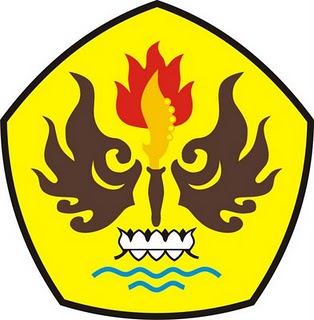 FAKULTAS ILMU SOSIAL DAN ILMU POLITIKUNIVERSITAS PASUNDAN 2016